SLT Members’ Club Proxy Form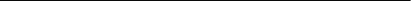 Signature 						Date (typed or e-signature is acceptable)Name in CAPITAL LETTERS Completed proxy forms must be emailed or posted to the Secretary by 5pm, 4th June 2022: Celia Delaney, The Old Fire Station, 2a Norwood High Street, London SE27 9NS. 
Email mcsecretary@southlondontheatre.co.uk  Notes to help completion of the formNameMembership NumberAddressPlease insert ‘Members’ Club Secretary, the name of another person (who must be a current full member of SLT), or “ the Chair of the meeting”. Name of proxy holder(s)We ask, where possible, to pass your proxy form directly to the Members’ Club Secretary who will count your vote in accordance with your prescribed wishes below. If you wish to name alternative proxy holders please ensure they can pass this information to the Members’ Club Secretary in a timely manner for counting on the night of the AGM. 1 2 3 Please delete the words in brackets if the proxy holder is only to vote as directed (i.e. they have no discretion). I appoint the above person/s to be my proxy holder at the Annual General Meeting of SLT Members’ Club to be held on 6th June 2022 or at any adjournment of that meeting.The proxy holder is to propose or vote as instructed below [and in respect of any resolution for which no specific instruction is given, may vote or abstain at their discretion]. Please complete if you wish your proxy to vote for a specific person standing for a contested post on BarComVoting instructions for electionsFor the appointment of:Post_____________________ Name_________________________ Post _____________________Name_________________________ Post _____________________Name ________________________ Post _____________________Name ________________________ Post _____________________Name ________________________ Post _____________________Name ________________________ Please delete the words in brackets if the proxy holder is only to vote as directed (i.e. they have no discretion).[In the event of a person named in paragraph 1 withdrawing or being eliminated from any vote for the appointment to BarCom the proxy holder may vote or abstain in any further ballot at their discretion] Any other resolutions which the proxy holder is vote in favour of or against should be set out here Voting instructions for ResolutionsResolution 1 vote ________________________________________Resolution 2 vote ________________________________________Resolution 3 vote________________________________________Resolution 4 vote _______________________________________